RHMAA Trustee Nomination Form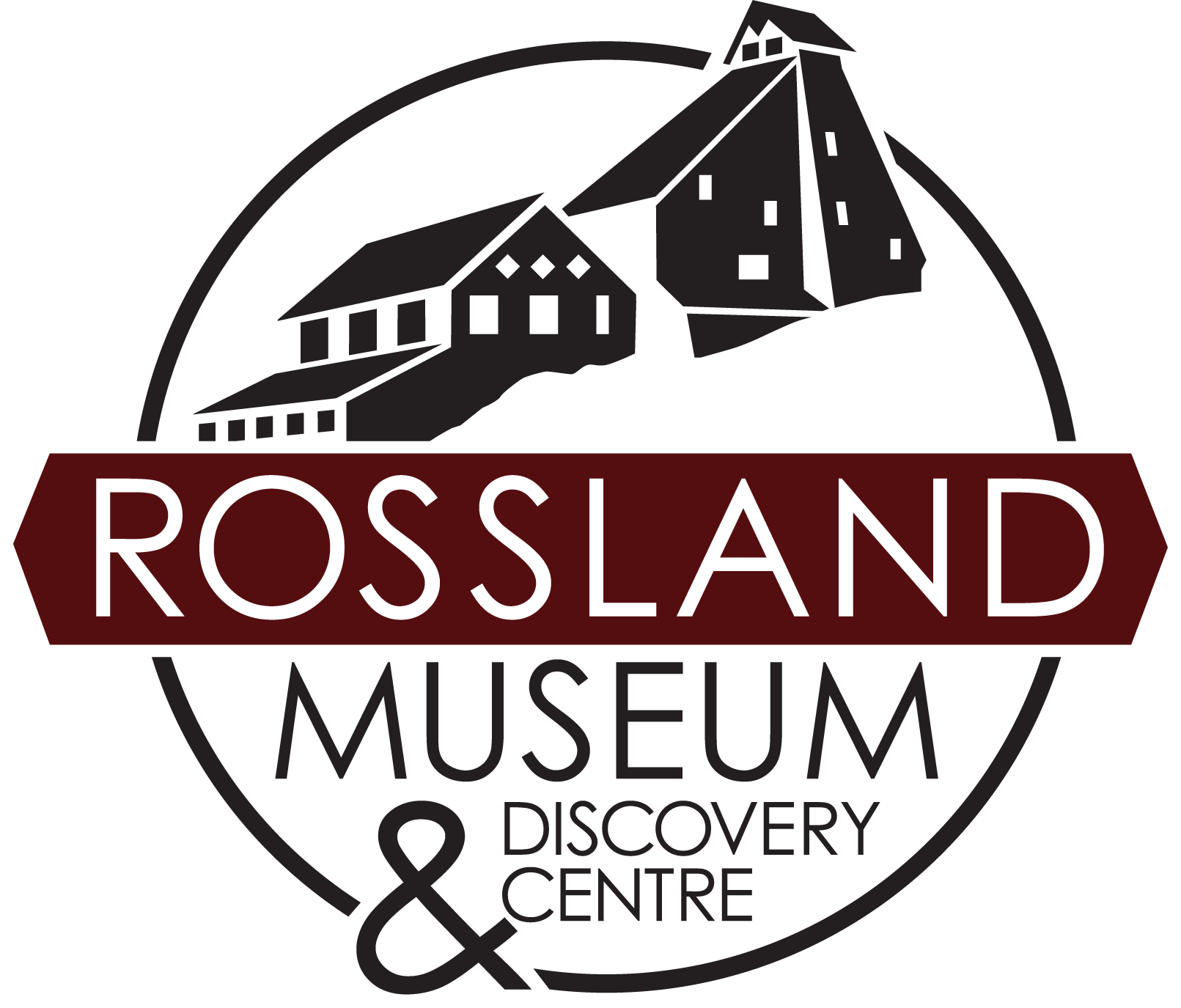 The Rossland Historical Museum & Archives Association (DBA Rossland Museum & Discovery Centre) is governed by a volunteer Board of Trustees made up of community members. The maximum number of Trustees per year is eleven. Trustee terms are for two years.Name: _____________________________________		Phone: _________________________________________Email: _____________________________________		Address: _________________________________________________________________________________________________________________________________________Why are you interested in the Rossland Museum & Discovery Centre? _________________________________________________________________________________________________________________________________________________________________________________________________________________________Other volunteer commitments: _______________________________________________________________________________________________________________________________________________________Skills Matrix InformationProfession (or previous profession if retired): ____________________________________________________Our Organization supports Justice, Equity, Diversity, and Inclusion and wishes to reflect these values in our board, volunteers, and staff. Do you identify as belonging to an equity-seeking or underrepresented population? 		Yes    |    No    |    Prefer not to answerIs there something special you would bring to the Rossland Museum that wasn’t captured by the previous questions? Please share any special skills, experiences, or connections here: __________________________ ________________________________________________________________________________________________________________________________________________________________________________Which committee(s) would you be interested in being involved in? (circle all that apply)Policy	|     Human Resources	|       Collections & Research     |        Community Engagement	       |	FinanceThank you for completing this application for Board of Trustee membership. Please drop it off or mail it to us in care of RHMAA Board of Trustees. Our Nominating Committee will be in touch with you.Skills & Experience Assessment Scale:1 (low)2  (moderate)3 (high)Financial Management1    |    2    |    3Skills & Experience Assessment Scale:1 (low)2  (moderate)3 (high)Human Resources1    |    2    |    3Skills & Experience Assessment Scale:1 (low)2  (moderate)3 (high)Governance ((i.e. drafting policy, knowledge of the Societies Act, board roles & responsibilities, etc)1    |    2    |    3Skills & Experience Assessment Scale:1 (low)2  (moderate)3 (high)Strategic Planning1    |    2    |    3Skills & Experience Assessment Scale:1 (low)2  (moderate)3 (high)Fundraising & Revenue Development1    |    2    |    3Skills & Experience Assessment Scale:1 (low)2  (moderate)3 (high)Advocacy & Government Relations1    |    2    |    3Skills & Experience Assessment Scale:1 (low)2  (moderate)3 (high)Communications/Marketing Outreach1    |    2    |    3Skills & Experience Assessment Scale:1 (low)2  (moderate)3 (high)Program Development/Project Planning1    |    2    |    3